REGIONAL VI Suchitepéquez – RetalhuleuRegional Sede en MAZATENANGOMes de JUNIO 2019INSTITUTO DE FOMENTO MUNICIPAL –INFOM-OFICINA REGIONAL DE QUICHELISTADO DE VIAJES NACIONALESDEL 28 DE MAYO  AL 24 DE JUNIO 2019INSTITUTO DE FOMENTO MUNICIPALREGIONAL DE QUETZALTENANGO       VIATICOS VIAJES NACIONALESEXPRESADO EN QUETZALESDURANTE EL MES  DE JUNIO 2019,  SE REALIZARON COMISIONES OFICIALESINSTITUTO DE FOMENTO MUNICIPALREGIONAL DE PETENLISTADO DE VIAJES NACIONALESDEL 01 AL 30 DE JUNIO 2019NOMBRE EMPLEADOPUESTOOBJETIVOS DE LA COMISIÓNLUGARES VISITADOSLOGROS ALCANZADOSTOTAL,DÍAS COMISIÓNINICIACOMISIÓNFINALIZACOMISIÓNTOTALVIATICOOscar Arturo González CotaAuxiliar Asesoría FinancieraRecibir capacitación sobre Sistema de BodegaINFOM GuatemalaRecibir capacitación y aclarar dudas relacionadas al Sistema de Bodega y Formas 1H106/06/201906/06/2019Q 210.00Edna Patricia Villagrán Ortiz.Técnico en InformáticaRecibir capacitación sobre Sistema de BodegaINFOM GuatemalaRecibir capacitación y aclarar dudas relacionadas al Sistema de Bodega y Formas 1H106/06/201906/06/2019Q. 210.00José Luis Hernández Machic
Gerente Regional en FuncionesReunión de Gerentes RegionalesINFOM GuatemalaFomentar créditos centros turísticos Municipales y Asistencia Financiera Municipal120/06/201920/06/2019Q 84.00TOTAL:TOTAL:TOTAL:TOTAL:TOTAL:TOTAL:TOTAL:TOTAL:Q 504.00NOMBRE EMPLEADOPUESTOOBJETIVO DE LA COMISIÓNLUGARES VISITADOSLOGROSALCANZADOSTOTAL, DÍAS COMISIÓNINICIA COMISIÓNFINALIZA COMISIÓNTOTAL,VIATICOGilberto Estuardo Barrios MarroquínFacilitador Gestión SocialAsistencia a curso taller servicios Públicos Municipales Administración y diseñoSan Cristóbal TotonicapánSe tuvo participación de Municipalidades de Quetzaltenango y Totonicapán; La agenda programada se ejecutó en su totalidad.129/05/201929/05/201960.00Justo Enrique Medrano PérezIngenieroReunión de Coordinación Inter Institucional en la Comunidad de Pulay, para tratar sobre Ejecución de Proyecto de agua potable.Pulay Nebaj El QuichéLa Regional Infom Quiché expuso detalladamente sobre el avance de proceso de Gestión Social e ingeniería, así como el avance de los procesos técnicos de Preinversión realizadas hasta la fecha concluyendo que lo considera ejecutar para el POA 2011.128/05/201928/05/2019140.00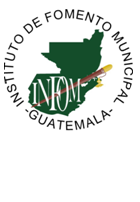 VIATICOS DE COMISIONES NACIONALESVIATICOS DE COMISIONES NACIONALESVIATICOS DE COMISIONES NACIONALESVIATICOS DE COMISIONES NACIONALESVIATICOS DE COMISIONES NACIONALESVIATICOS DE COMISIONES NACIONALESVIATICOS DE COMISIONES NACIONALESVIATICOS DE COMISIONES NACIONALESVIATICOS DE COMISIONES NACIONALESEXPRESADOS EN QUETZALESEXPRESADOS EN QUETZALESEXPRESADOS EN QUETZALESEXPRESADOS EN QUETZALESEXPRESADOS EN QUETZALESEXPRESADOS EN QUETZALESEXPRESADOS EN QUETZALESEXPRESADOS EN QUETZALESEXPRESADOS EN QUETZALESJUNIO 2019JUNIO 2019JUNIO 2019JUNIO 2019JUNIO 2019JUNIO 2019JUNIO 2019JUNIO 2019JUNIO 2019EDIFICACION Y URBANISMOEDIFICACION Y URBANISMOEDIFICACION Y URBANISMOEDIFICACION Y URBANISMOEDIFICACION Y URBANISMOEDIFICACION Y URBANISMOEDIFICACION Y URBANISMOEDIFICACION Y URBANISMOEDIFICACION Y URBANISMONOMBRE DEL EMPLEADOPUESTODESCRIPCIÓN COMISIÓNMUNICIPIO DEPARTAMENTOFECHAMONTO RECIBIDO CORRESPONDIENTE A VIÁTICOS (Q)MONTO RECIBIDO CORRESPONDIENTE ALIMENTOS (Q)MONTO RECIBIDO CORRESPONDIENTE OTROS SERVICIOS NO PERSONALES (Q)Daniel Antonio Colocho ArévaloIngeniero (Edificación y Urbanismo)Acompañamiento t{ecico en la auditoría a proyectos en proceso de ejecución de la Unidad Ejecutora 306 Programa de Desarrollo Humano. Sgun{un acuerdo de Gerencia No.90-2019San Marcos, Esquipulas, Palo Gordo, San José, El Rodeo, San PabloSan Marvos3 al 7Q85.00TOTALTOTALTOTALTOTALTOTALTOTALQ85.00Q0.00Q0.00TOPOGRAFÍATOPOGRAFÍATOPOGRAFÍATOPOGRAFÍATOPOGRAFÍATOPOGRAFÍATOPOGRAFÍATOPOGRAFÍATOPOGRAFÍANOMBRE DEL EMPLEADOPUESTODESCRIPCIÓN COMISIÓNMUNICIPIO DEPARTAMENTOFechaMONTO RECIBIDO CORRESPONDIENTE A VIÁTICOS (Q)MONTO RECIBIDO CORRESPONDIENTE ALIMENTOS (Q)MONTO RECIBIDO CORRESPONDIENTE OTROS SERVICIOS NO PERSONALES (Q)David Morales IllescasTopografoApoyo a operación y mantenimientoMoralesIzabal6 al 15Q3,040.00Javier A. MoralesAuxiliar de TopografoApoyo a operación y mantenimientoMoralesIzabal6 al 15Q3,010.00Javier A. MoralesAuxiliar de TopografoAcueductoLivingstonIzabal25 Q47.00Victor Manuel FloresAuxiliar de TopografoApoyo a operación y mantenimientoMoralesIzabal6 al 15Q2,715.00TOTALTOTALTOTALTOTALTOTALTOTALQ3,040.00Q5,772.00Q0.00OPERACIÓN Y MANTENIMIENTOOPERACIÓN Y MANTENIMIENTOOPERACIÓN Y MANTENIMIENTOOPERACIÓN Y MANTENIMIENTOOPERACIÓN Y MANTENIMIENTOOPERACIÓN Y MANTENIMIENTOOPERACIÓN Y MANTENIMIENTOOPERACIÓN Y MANTENIMIENTOOPERACIÓN Y MANTENIMIENTONOMBRE DEL EMPLEADOPUESTODESCRIPCIÓN COMISIÓNMUNICIPIO DEPARTAMENTOFechaMONTO RECIBIDO CORRESPONDIENTE A VIÁTICOS (Q)MONTO RECIBIDO CORRESPONDIENTE ALIMENTOS (Q)MONTO RECIBIDO CORRESPONDIENTE OTROS SERVICIOS NO PERSONALES (Q)Juan Cornelio Sosa MoralesTécnico en servicios municipalesExtracción e instalación de equipo de bombeo y limpieza de pozo mecánicoChisecAlta Verapaz6 al 20Q2,875.00Otilio Neemías EstradaPilotoExtracción e instalación de equipo de bombeo y limpieza de pozo mecánicoChisecAlta Verapaz6 al 20Q2,817.00Carlos Humberto Meda VasquezTécnico en servicios municipalesExtracción e instalación de equipo de bombeo y limpieza de pozo mecánicoChisecAlta Verapaz6 al 20Q2,928.00Julio César Castillo GarcíaTécnico en servicios municipalesExtracción e instalación de equipo de bombeo y limpieza de pozo mecánicoChisecAlta Verapaz6 al 20Q2,865.00Boanerges García ArriagaTécnico en servicios municipalesExtracción e instalación de equipo de bombeo y limpieza de pozo mecánicoChisecAlta Verapaz6 al 20Q3,029.00Cecilio Miguel Pu VicenteTécnico en servicios municipalesExtracción e instalación de equipo de bombeo y limpieza de pozo mecánicoChisecAlta Verapaz6 al 20Q2,853.00TOTALTOTALTOTALTOTALTOTALTOTALQ11,485.00Q5,882.00Q0.00TOTALESTOTALESTOTALESTOTALESTOTALESTOTALESQ14,610.00Q11,654.00Instituto de Fomento MunicipalInstituto de Fomento MunicipalInstituto de Fomento MunicipalFortalecimiento MunicipalFortalecimiento MunicipalSubdirección de Asesoría Administrativa FinancieraSubdirección de Asesoría Administrativa FinancieraSubdirección de Asesoría Administrativa FinancieraSubdirección de Asesoría Administrativa FinancieraNombre del empleadoPuestoObjetivos de la comisiónLugares visitadosLogros alcanzadosTotal días de comisiónInicia de comisiónFinaliza comisión Total viáticos Luis  Humberto cajasAuxiliar de Asesoría Administrativa Municipal 1/06/201630/06/2019 Q                -   Eris Rodimiro Lima GodoyAuxiliar de Asesoría Financiera Municipal 1/06/201630/06/2019 Q                -   Licda. Lidia Sincal LópezAsesor Financiero Municipal1/06/201630/06/2019 Q                -   José Luis ToscanoAuxiliar de Asesoría Financiera Municipal 1/06/201630/06/2019 Q                -   NOMBRE EMPLEADORENGLONPUESTODESCRIPCION COMISIONDESTINOTOTAL DIAS COMISIONINICIA COMISIONFINALIZA COMISIONTOTAL VIATICOJOSE EFRAIN TUC QUEME011AUXILIAR DE INGENIERIAREUNIÓN DE TRABAJO CON COORDINACION DE REGIONALESGUATEMALA / GUATEMALA129/05/201929/05/2019Q.147.00JOSE EFRAIN TUC QUEME011AUXILIAR DE INGENIERIAVISITA A MUNICIPALIDADSANTA  LUCIA LA REFORMA / TOTONICAPAN106/06/201906/06/2019Q.140.00JOSE EFRAIN TUC QUEME011AUXILIAR DE INGENIERIAVISITA  PARA DETERMINAR VIABILIDAD PARA ENTREGA DE MATERIALESTOTONICAPAN/ TOTONICAPAN113/06/201913/06/2019Q.90.00MARCO ANTONIO GUZMAN REYES029TÉCNICO EN PROMOCION SOCIALPARTICIPAR EN TALLER DE CAPACITACIONSOLOLÁ /SOLOLÁ113/06/201913/06/2019Q.145.75JOSE EFRAIN TUC QUEME011AUXILIAR DE INGENIERIAVISITA  TECNICA PARA ATENDER SOLICITUD DE ENTREGA DE MATERIALESSOLOLÁ/ SOLOLÁ114/06/201914/06/2019Q.140.00VICTOR MANUEL SOTO AMBROSIO031PILOTO UNOTRASLADO DE PERSONAL DE GESTIONAL SOCIAL SOLOLÁ/ SOLOLÁ113/06/201913/06/2019Q.145.75MYNOR PAUL CABRERA RODRIGUEZ029TÉCNICO EN PROMOCION SOCIALIMPARTIR TEMA EN TALLER DE CAPACITACION DE SISTEMAS DE AGUA POTABLESOLOLÁ/ SOLOLA120/06/201920/06/2019Q.71.00VICTOR FABRIZIO RACANCOJ SANCHEZ011ASISTENTE MUNICIPALPROMOSION DE CREDITOSEL PALMAR / QUETZALTENANGO111/06/201911/06/2019Q.80.00VICTOR FABRIZIO RACANCOJ SANCHEZ011ASISTENTE MUNICIPALPARTICIPAR EN REUNION EXTRAORDINARIA DE UTD Y CODEDESOLOLÁ / SOLOLÁ120/06/201920/06/2019Q.210.00VICTOR MANUEL SOTO AMBROSIO031PILOTO UNOTRASLADO DE GERENTE A REUNION COORDINACION DE REGIONALGUATEMALA/ GUATEMALA120/06/201920/06/2019Q.210.00LESLY ARRECIS ALVARADO011TÉCNICO EN INFORMATICOPARTICIPAR EN REUNION CODEDE COMO SUPLENTETOTONICAPÁN / TOTONICAPÁN110/06/201910/06/2019Q.113.00NOMBRE EMPLEA-DOPUESTOOBJETIVOS DE LA COMISIÓNLUGARES VISITA-DOSLOGROS ALCANZADOSTOTAL,DÍAS COMISIÓNINICIA COMISIÓN FINALIZA COMISIÓNTOTALVIATICOXiomara Blanco de los SantosGerente RegionalReunión de trabajo para tratar temas relacionados al funcionamiento de la Regional en la Central de Unepar e Infom Ciudad GuatemalaSe reunió con Coordinador y Gerente para destacar la importancia de las estrategias para promover créditos al sector turístico municipal o de infraestructura de proyectos de agua a una tasa menor que la banca privada, con el apoyo de supervisores, capacitaciones. 0318-06-201920-06-2019Q.  899.00TOTALQ.  899.00NOMBRE EMPLEADOPUESTOOBJETIVOS DE LA COMISIÓNLUGARES VISITADOSLOGROS ALCANZADOSTOTAL,DÍAS COMISIÓNINICIA COMISIÓN FINALIZA COMISIÓNTOTAL,VIATICOLicda Josefa Leonor Rodríguez  HernándezFacilitadora en Gestión SocialEducación Sanitaria y ambiente, Talleres dirigidos a  estudiantes de los planteles educativos del sector publicosSanta Lucia Milpas Altas y San Bartolome Milpas AltasSensibilizacion de los estudiantes, maestros en los temas de agua y saneamiento  basico2 días 04/06/201905/062019Q.488.00Rodrigo Hernandez BatresPilotoTraslado del personal del Area de Gestion SocialSanta Lucia Milpas Altas y San Bartolome Milpas AltasTraslado a los municipios asignados2 días 04/06/201905/06/201Q.463.00Combustible48.73